31. august 2017Information til alle beboere i afdeling Hvidovreparken, Baunevangen og Baunevangens Ældreboliger.Sussi Berger Lægg tiltrådte den 1. juli 2017 stillingen som driftsleder.Vi kan derfor nu oplyse, at Christina Hansen tiltræder som ny driftslederassistent den 1. september 2017. 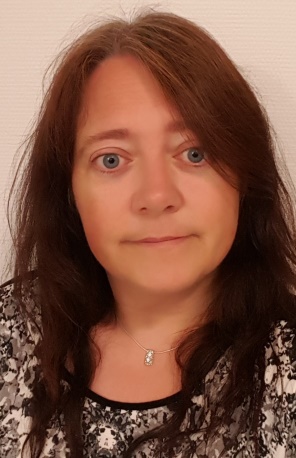 Christina kommer fra en stilling som Serviceassistent i Holbæk Boligselskab.Bemandingen er dermed igen på plads i jeres afdelinger.Jeg håber I vil tage godt imod ChristinaMed venlig hilsenAnnette BirkovKundechef i KAB